博士課程教育リーディングプログラム編入希望調書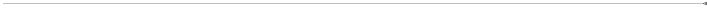 （編入希望者氏名：	）編 入 希望者氏	名ふりがなふりがなふりがな編 入 希望者学	籍	番	号学	年編 入 希望者所属研究科・専攻編 入 希望者編入を希望するプログラム名称デザイン学大学院連携プログラムデザイン学大学院連携プログラムデザイン学大学院連携プログラム指導 教員氏	名ふりがなふりがなふりがな指導 教員所属研究科・専攻１．略歴１．略歴１．略歴１．略歴１．略歴年     月  △△大学□□学部入学 年     月  △△大学□□学部卒業 年      月  ○○社入社年      月  ○○社退職年	月	△△大学大学院□□学研究科（博士前期課程）入学 年	月	△△大学大学院□□学研究科（博士前期課程）修了年     月  △△大学□□学部入学 年     月  △△大学□□学部卒業 年      月  ○○社入社年      月  ○○社退職年	月	△△大学大学院□□学研究科（博士前期課程）入学 年	月	△△大学大学院□□学研究科（博士前期課程）修了年     月  △△大学□□学部入学 年     月  △△大学□□学部卒業 年      月  ○○社入社年      月  ○○社退職年	月	△△大学大学院□□学研究科（博士前期課程）入学 年	月	△△大学大学院□□学研究科（博士前期課程）修了年     月  △△大学□□学部入学 年     月  △△大学□□学部卒業 年      月  ○○社入社年      月  ○○社退職年	月	△△大学大学院□□学研究科（博士前期課程）入学 年	月	△△大学大学院□□学研究科（博士前期課程）修了年     月  △△大学□□学部入学 年     月  △△大学□□学部卒業 年      月  ○○社入社年      月  ○○社退職年	月	△△大学大学院□□学研究科（博士前期課程）入学 年	月	△△大学大学院□□学研究科（博士前期課程）修了２．編入を希望するプログラムの履修に相当する職業経験又は学修経験の概要２．編入を希望するプログラムの履修に相当する職業経験又は学修経験の概要２．編入を希望するプログラムの履修に相当する職業経験又は学修経験の概要２．編入を希望するプログラムの履修に相当する職業経験又は学修経験の概要２．編入を希望するプログラムの履修に相当する職業経験又は学修経験の概要①	年	月～	月	○○社においてプロジェクトメンバーとして◎◎◎◎の開発に参加。 プロジェクトでは、××××及び◇◇◇◇を担当した。②	年	月～	月	△△大学大学院□□学研究科▽▽▽専攻において、別紙②の科目を修 めた。③	年	月～	月		△△大学大学院□□学研究科▽▽▽専攻において◎◎◎◎をテーマ とする PBL に参加。××××及び◇◇◇◇を担当した。（別紙③）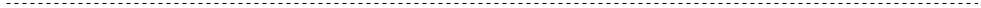 ※必要に応じて編入を希望するプログラムの履修に相当する職業経験又は学修経験を有していることを示す資料（編入前の学修成果に関する資料  等）を添付してください。①	年	月～	月	○○社においてプロジェクトメンバーとして◎◎◎◎の開発に参加。 プロジェクトでは、××××及び◇◇◇◇を担当した。②	年	月～	月	△△大学大学院□□学研究科▽▽▽専攻において、別紙②の科目を修 めた。③	年	月～	月		△△大学大学院□□学研究科▽▽▽専攻において◎◎◎◎をテーマ とする PBL に参加。××××及び◇◇◇◇を担当した。（別紙③）※必要に応じて編入を希望するプログラムの履修に相当する職業経験又は学修経験を有していることを示す資料（編入前の学修成果に関する資料  等）を添付してください。①	年	月～	月	○○社においてプロジェクトメンバーとして◎◎◎◎の開発に参加。 プロジェクトでは、××××及び◇◇◇◇を担当した。②	年	月～	月	△△大学大学院□□学研究科▽▽▽専攻において、別紙②の科目を修 めた。③	年	月～	月		△△大学大学院□□学研究科▽▽▽専攻において◎◎◎◎をテーマ とする PBL に参加。××××及び◇◇◇◇を担当した。（別紙③）※必要に応じて編入を希望するプログラムの履修に相当する職業経験又は学修経験を有していることを示す資料（編入前の学修成果に関する資料  等）を添付してください。①	年	月～	月	○○社においてプロジェクトメンバーとして◎◎◎◎の開発に参加。 プロジェクトでは、××××及び◇◇◇◇を担当した。②	年	月～	月	△△大学大学院□□学研究科▽▽▽専攻において、別紙②の科目を修 めた。③	年	月～	月		△△大学大学院□□学研究科▽▽▽専攻において◎◎◎◎をテーマ とする PBL に参加。××××及び◇◇◇◇を担当した。（別紙③）※必要に応じて編入を希望するプログラムの履修に相当する職業経験又は学修経験を有していることを示す資料（編入前の学修成果に関する資料  等）を添付してください。①	年	月～	月	○○社においてプロジェクトメンバーとして◎◎◎◎の開発に参加。 プロジェクトでは、××××及び◇◇◇◇を担当した。②	年	月～	月	△△大学大学院□□学研究科▽▽▽専攻において、別紙②の科目を修 めた。③	年	月～	月		△△大学大学院□□学研究科▽▽▽専攻において◎◎◎◎をテーマ とする PBL に参加。××××及び◇◇◇◇を担当した。（別紙③）※必要に応じて編入を希望するプログラムの履修に相当する職業経験又は学修経験を有していることを示す資料（編入前の学修成果に関する資料  等）を添付してください。３．目指すリーダー像３．目指すリーダー像４．学修計画４．学修計画５－１．研究テーマ５－２．研究計画５－２．研究計画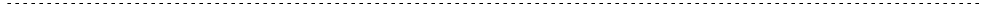 ※欄が不足する場合は適宜追加してください。※欄が不足する場合は適宜追加してください。